Please return completed application to: The American Legion, Post 71 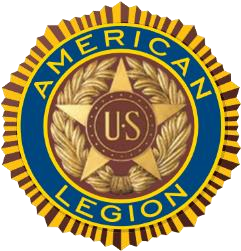                                                                                            C/O Post Adjutant                       118 Main Street                                                    Pewaukee, WI 53072 The American Legion Membership Application YES!  I’ll help my fellow veterans by becoming a member of The American Legion. I certify that I served at least one day of active military duty during the dates marked below and was honorably discharged or am still serving honorably.  Please send my current membership card. 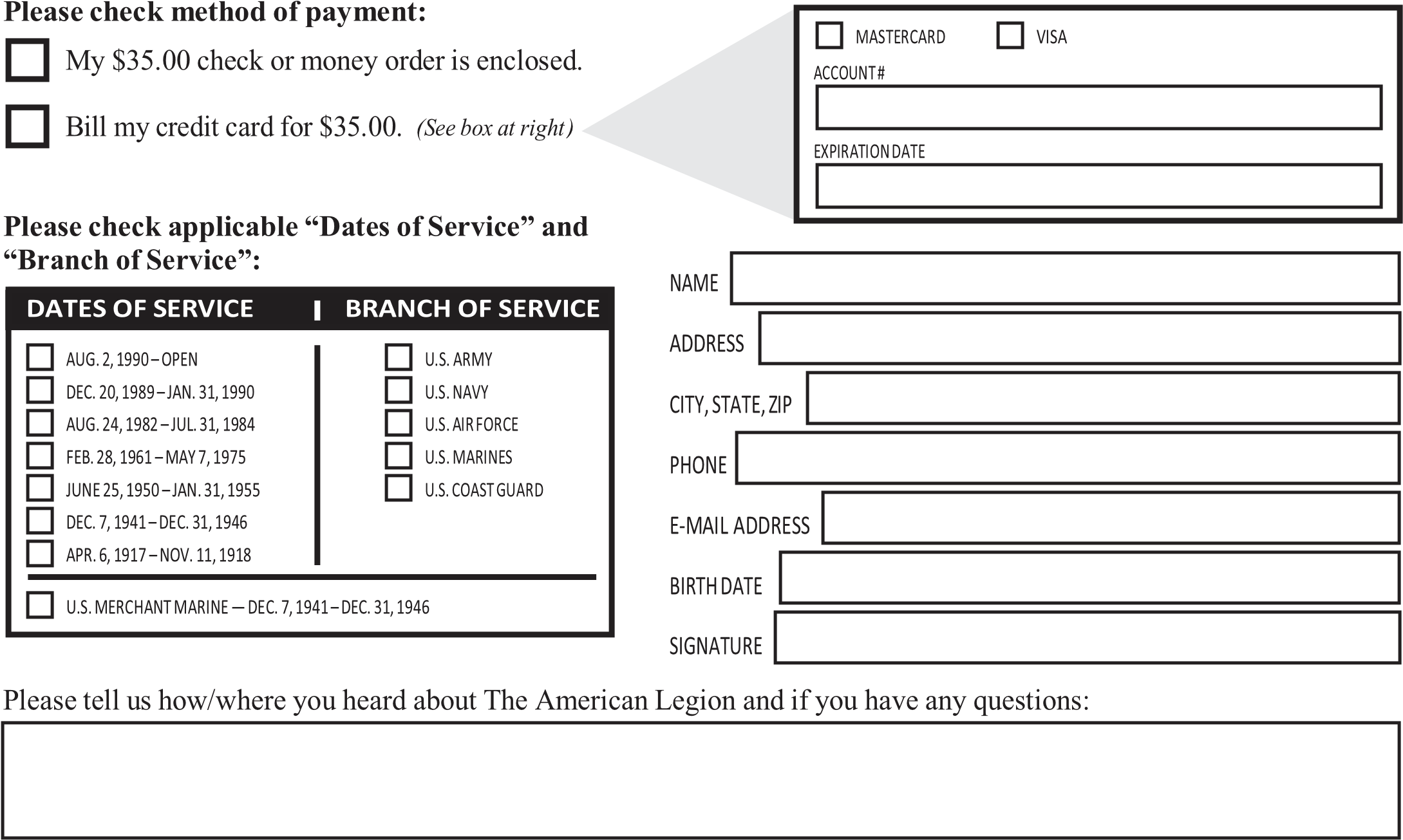 